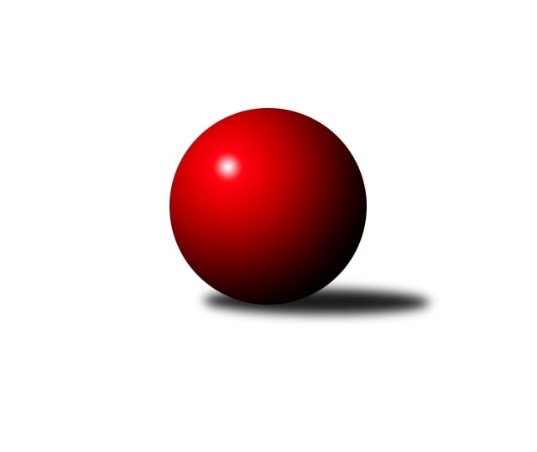 Č.21Ročník 2014/2015	23.5.2024 Severomoravská divize 2014/2015Statistika 21. kolaTabulka družstev:		družstvo	záp	výh	rem	proh	skore	sety	průměr	body	plné	dorážka	chyby	1.	TJ  Odry ˝A˝	18	15	0	3	103.0 : 41.0 	(136.0 : 80.0)	2548	30	1747	801	24.2	2.	TJ Sokol Sedlnice ˝A˝	17	11	2	4	86.0 : 50.0 	(120.0 : 84.0)	2556	24	1740	816	30.9	3.	KK Minerva Opava ˝A˝	17	12	0	5	85.5 : 50.5 	(114.0 : 90.0)	2547	24	1743	804	22.1	4.	TJ Horní Benešov ˝B˝	18	11	1	6	84.0 : 60.0 	(117.0 : 99.0)	2525	23	1727	798	30.8	5.	TJ  Krnov ˝A˝	18	8	1	9	67.5 : 76.5 	(109.5 : 106.5)	2466	17	1709	757	41.2	6.	SKK Jeseník ˝A˝	18	8	1	9	64.0 : 80.0 	(98.0 : 118.0)	2522	17	1723	799	29.7	7.	KK Lipník nad Bečvou ˝A˝	18	7	2	9	63.5 : 80.5 	(97.0 : 119.0)	2475	16	1708	767	41.1	8.	TJ Pozemstav Prostějov	18	5	5	8	68.5 : 75.5 	(103.0 : 113.0)	2480	15	1722	758	39.1	9.	TJ Opava ˝B˝	17	6	2	9	56.0 : 80.0 	(95.5 : 108.5)	2503	14	1735	768	33.9	10.	KK Hranice ˝A˝	19	6	1	12	62.0 : 90.0 	(93.5 : 134.5)	2468	13	1713	755	36.2	11.	KK Minerva Opava ˝B˝	18	6	0	12	61.0 : 83.0 	(99.0 : 117.0)	2420	12	1706	713	36.6	12.	Sokol Přemyslovice ˝B˝	18	4	1	13	55.0 : 89.0 	(101.5 : 114.5)	2460	9	1707	753	34.4Tabulka doma:		družstvo	záp	výh	rem	proh	skore	sety	průměr	body	maximum	minimum	1.	TJ  Odry ˝A˝	10	10	0	0	64.5 : 15.5 	(80.0 : 40.0)	2607	20	2703	2513	2.	TJ Horní Benešov ˝B˝	9	8	1	0	55.0 : 17.0 	(69.5 : 38.5)	2635	17	2709	2562	3.	KK Minerva Opava ˝A˝	8	7	0	1	47.5 : 16.5 	(57.0 : 39.0)	2621	14	2668	2524	4.	TJ Sokol Sedlnice ˝A˝	8	7	0	1	45.0 : 19.0 	(55.5 : 40.5)	2547	14	2607	2455	5.	TJ  Krnov ˝A˝	9	6	1	2	40.0 : 32.0 	(57.5 : 50.5)	2410	13	2454	2371	6.	TJ Pozemstav Prostějov	9	5	2	2	44.0 : 28.0 	(57.0 : 51.0)	2565	12	2669	2454	7.	KK Minerva Opava ˝B˝	10	6	0	4	46.0 : 34.0 	(66.0 : 54.0)	2548	12	2656	2430	8.	SKK Jeseník ˝A˝	9	5	0	4	36.0 : 36.0 	(51.0 : 57.0)	2527	10	2645	2433	9.	KK Hranice ˝A˝	9	5	0	4	35.5 : 36.5 	(51.0 : 57.0)	2479	10	2585	2411	10.	KK Lipník nad Bečvou ˝A˝	9	4	2	3	35.0 : 37.0 	(49.0 : 59.0)	2396	10	2582	2222	11.	TJ Opava ˝B˝	8	4	1	3	30.5 : 33.5 	(48.5 : 47.5)	2548	9	2613	2513	12.	Sokol Přemyslovice ˝B˝	9	3	1	5	32.0 : 40.0 	(53.5 : 54.5)	2545	7	2626	2462Tabulka venku:		družstvo	záp	výh	rem	proh	skore	sety	průměr	body	maximum	minimum	1.	TJ  Odry ˝A˝	8	5	0	3	38.5 : 25.5 	(56.0 : 40.0)	2539	10	2616	2388	2.	TJ Sokol Sedlnice ˝A˝	9	4	2	3	41.0 : 31.0 	(64.5 : 43.5)	2557	10	2651	2389	3.	KK Minerva Opava ˝A˝	9	5	0	4	38.0 : 34.0 	(57.0 : 51.0)	2543	10	2635	2377	4.	SKK Jeseník ˝A˝	9	3	1	5	28.0 : 44.0 	(47.0 : 61.0)	2521	7	2595	2421	5.	TJ Horní Benešov ˝B˝	9	3	0	6	29.0 : 43.0 	(47.5 : 60.5)	2512	6	2605	2394	6.	KK Lipník nad Bečvou ˝A˝	9	3	0	6	28.5 : 43.5 	(48.0 : 60.0)	2484	6	2571	2296	7.	TJ Opava ˝B˝	9	2	1	6	25.5 : 46.5 	(47.0 : 61.0)	2497	5	2560	2375	8.	TJ  Krnov ˝A˝	9	2	0	7	27.5 : 44.5 	(52.0 : 56.0)	2473	4	2559	2268	9.	TJ Pozemstav Prostějov	9	0	3	6	24.5 : 47.5 	(46.0 : 62.0)	2471	3	2564	2369	10.	KK Hranice ˝A˝	10	1	1	8	26.5 : 53.5 	(42.5 : 77.5)	2466	3	2547	2383	11.	Sokol Přemyslovice ˝B˝	9	1	0	8	23.0 : 49.0 	(48.0 : 60.0)	2451	2	2548	2355	12.	KK Minerva Opava ˝B˝	8	0	0	8	15.0 : 49.0 	(33.0 : 63.0)	2424	0	2587	2222Tabulka podzimní části:		družstvo	záp	výh	rem	proh	skore	sety	průměr	body	doma	venku	1.	TJ  Odry ˝A˝	11	10	0	1	67.0 : 21.0 	(83.0 : 49.0)	2569	20 	6 	0 	0 	4 	0 	1	2.	KK Minerva Opava ˝A˝	11	8	0	3	56.0 : 32.0 	(69.5 : 62.5)	2574	16 	5 	0 	1 	3 	0 	2	3.	TJ Sokol Sedlnice ˝A˝	11	7	1	3	56.0 : 32.0 	(76.0 : 56.0)	2531	15 	5 	0 	1 	2 	1 	2	4.	SKK Jeseník ˝A˝	10	6	0	4	41.5 : 38.5 	(62.5 : 57.5)	2538	12 	3 	0 	2 	3 	0 	2	5.	TJ Horní Benešov ˝B˝	10	5	1	4	43.5 : 36.5 	(60.5 : 59.5)	2540	11 	3 	1 	0 	2 	0 	4	6.	TJ Pozemstav Prostějov	10	4	2	4	38.0 : 42.0 	(55.0 : 65.0)	2492	10 	4 	0 	0 	0 	2 	4	7.	TJ Opava ˝B˝	11	4	2	5	37.5 : 50.5 	(66.0 : 66.0)	2496	10 	3 	1 	1 	1 	1 	4	8.	KK Lipník nad Bečvou ˝A˝	10	4	1	5	38.5 : 41.5 	(59.0 : 61.0)	2487	9 	2 	1 	2 	2 	0 	3	9.	TJ  Krnov ˝A˝	10	4	1	5	34.5 : 45.5 	(61.0 : 59.0)	2468	9 	3 	1 	2 	1 	0 	3	10.	KK Minerva Opava ˝B˝	11	4	0	7	38.0 : 50.0 	(60.5 : 71.5)	2400	8 	4 	0 	2 	0 	0 	5	11.	KK Hranice ˝A˝	10	2	0	8	28.5 : 51.5 	(45.0 : 75.0)	2471	4 	1 	0 	4 	1 	0 	4	12.	Sokol Přemyslovice ˝B˝	11	1	0	10	25.0 : 63.0 	(58.0 : 74.0)	2464	2 	1 	0 	4 	0 	0 	6Tabulka jarní části:		družstvo	záp	výh	rem	proh	skore	sety	průměr	body	doma	venku	1.	TJ Horní Benešov ˝B˝	8	6	0	2	40.5 : 23.5 	(56.5 : 39.5)	2526	12 	5 	0 	0 	1 	0 	2 	2.	TJ  Odry ˝A˝	7	5	0	2	36.0 : 20.0 	(53.0 : 31.0)	2538	10 	4 	0 	0 	1 	0 	2 	3.	TJ Sokol Sedlnice ˝A˝	6	4	1	1	30.0 : 18.0 	(44.0 : 28.0)	2584	9 	2 	0 	0 	2 	1 	1 	4.	KK Hranice ˝A˝	9	4	1	4	33.5 : 38.5 	(48.5 : 59.5)	2467	9 	4 	0 	0 	0 	1 	4 	5.	KK Minerva Opava ˝A˝	6	4	0	2	29.5 : 18.5 	(44.5 : 27.5)	2524	8 	2 	0 	0 	2 	0 	2 	6.	TJ  Krnov ˝A˝	8	4	0	4	33.0 : 31.0 	(48.5 : 47.5)	2457	8 	3 	0 	0 	1 	0 	4 	7.	Sokol Přemyslovice ˝B˝	7	3	1	3	30.0 : 26.0 	(43.5 : 40.5)	2476	7 	2 	1 	1 	1 	0 	2 	8.	KK Lipník nad Bečvou ˝A˝	8	3	1	4	25.0 : 39.0 	(38.0 : 58.0)	2451	7 	2 	1 	1 	1 	0 	3 	9.	TJ Pozemstav Prostějov	8	1	3	4	30.5 : 33.5 	(48.0 : 48.0)	2484	5 	1 	2 	2 	0 	1 	2 	10.	SKK Jeseník ˝A˝	8	2	1	5	22.5 : 41.5 	(35.5 : 60.5)	2500	5 	2 	0 	2 	0 	1 	3 	11.	TJ Opava ˝B˝	6	2	0	4	18.5 : 29.5 	(29.5 : 42.5)	2523	4 	1 	0 	2 	1 	0 	2 	12.	KK Minerva Opava ˝B˝	7	2	0	5	23.0 : 33.0 	(38.5 : 45.5)	2476	4 	2 	0 	2 	0 	0 	3 Zisk bodů pro družstvo:		jméno hráče	družstvo	body	zápasy	v %	dílčí body	sety	v %	1.	Karel Chlevišťan 	TJ  Odry ˝A˝ 	18	/	19	(95%)	33	/	38	(87%)	2.	Tomáš Slavík 	KK Minerva Opava ˝A˝ 	16	/	19	(84%)	28	/	38	(74%)	3.	Jiří Kropáč 	-- volný los -- 	16	/	19	(84%)	27	/	38	(71%)	4.	Vlastimil Skopalík 	TJ Horní Benešov ˝B˝ 	15	/	19	(79%)	26	/	38	(68%)	5.	Petr Dvorský 	TJ  Odry ˝A˝ 	14	/	17	(82%)	26	/	34	(76%)	6.	Vladimír Heiser 	KK Minerva Opava ˝A˝ 	14	/	18	(78%)	24.5	/	36	(68%)	7.	Milan Janyška 	TJ Sokol Sedlnice ˝A˝ 	14	/	18	(78%)	23	/	36	(64%)	8.	Zdeněk Macháček 	KK Lipník nad Bečvou ˝A˝ 	14	/	19	(74%)	24	/	38	(63%)	9.	Pavel Černohous 	TJ Pozemstav Prostějov 	13	/	19	(68%)	21	/	38	(55%)	10.	Stanislav Ovšák 	TJ  Odry ˝A˝ 	12.5	/	18	(69%)	21	/	36	(58%)	11.	Václav Smejkal 	SKK Jeseník ˝A˝ 	12.5	/	20	(63%)	26	/	40	(65%)	12.	Rudolf Haim 	TJ Opava ˝B˝ 	12	/	16	(75%)	21	/	32	(66%)	13.	Miroslav Ondrouch 	Sokol Přemyslovice ˝B˝ 	12	/	18	(67%)	21	/	36	(58%)	14.	Petr Vaněk 	TJ  Krnov ˝A˝ 	12	/	19	(63%)	24.5	/	38	(64%)	15.	Zdeněk Skala 	TJ Sokol Sedlnice ˝A˝ 	11.5	/	16	(72%)	21	/	32	(66%)	16.	Stanislava Ovšáková 	TJ  Odry ˝A˝ 	11.5	/	18	(64%)	22	/	36	(61%)	17.	Martin Bilíček 	TJ Horní Benešov ˝B˝ 	11.5	/	18	(64%)	22	/	36	(61%)	18.	Martin Zaoral 	TJ Pozemstav Prostějov 	11	/	15	(73%)	19	/	30	(63%)	19.	Maciej Basista 	TJ Opava ˝B˝ 	11	/	17	(65%)	22	/	34	(65%)	20.	Petr Hendrych 	KK Lipník nad Bečvou ˝A˝ 	11	/	17	(65%)	20	/	34	(59%)	21.	Bohuslav Čuba 	TJ Horní Benešov ˝B˝ 	11	/	18	(61%)	19.5	/	36	(54%)	22.	Monika Pavelková 	KK Hranice ˝A˝ 	11	/	18	(61%)	17.5	/	36	(49%)	23.	Zdeněk Macháček 	KK Lipník nad Bečvou ˝A˝ 	10.5	/	14	(75%)	17	/	28	(61%)	24.	Dušan Říha 	-- volný los -- 	10.5	/	18	(58%)	20.5	/	36	(57%)	25.	Josef Šrámek 	-- volný los -- 	10.5	/	18	(58%)	18.5	/	36	(51%)	26.	Jaroslav Tobola 	TJ Sokol Sedlnice ˝A˝ 	10	/	13	(77%)	19.5	/	26	(75%)	27.	Jan Král 	KK Minerva Opava ˝B˝ 	10	/	15	(67%)	19	/	30	(63%)	28.	Zdeněk Chlopčík 	KK Minerva Opava ˝A˝ 	10	/	17	(59%)	18.5	/	34	(54%)	29.	Martin Juřica 	TJ Sokol Sedlnice ˝A˝ 	10	/	18	(56%)	21	/	36	(58%)	30.	Luděk Slanina 	KK Minerva Opava ˝A˝ 	10	/	18	(56%)	20.5	/	36	(57%)	31.	Tomáš Král 	KK Minerva Opava ˝B˝ 	10	/	18	(56%)	18.5	/	36	(51%)	32.	Josef Jurda 	TJ Pozemstav Prostějov 	10	/	18	(56%)	18	/	36	(50%)	33.	Petr Pavelka st 	KK Hranice ˝A˝ 	10	/	18	(56%)	17.5	/	36	(49%)	34.	Petr Šulák 	SKK Jeseník ˝A˝ 	9.5	/	19	(50%)	17	/	38	(45%)	35.	Petr Frank 	KK Minerva Opava ˝B˝ 	9	/	16	(56%)	17	/	32	(53%)	36.	Jiří Jedlička 	TJ  Krnov ˝A˝ 	9	/	17	(53%)	19	/	34	(56%)	37.	Petr Rak 	TJ Horní Benešov ˝B˝ 	9	/	18	(50%)	20	/	36	(56%)	38.	Pavel Martinec 	KK Minerva Opava ˝A˝ 	9	/	18	(50%)	15	/	36	(42%)	39.	František Vícha 	TJ  Krnov ˝A˝ 	9	/	19	(47%)	20	/	38	(53%)	40.	Jaromíra Smejkalová 	SKK Jeseník ˝A˝ 	8.5	/	20	(43%)	19	/	40	(48%)	41.	Miroslav Dimidenko 	TJ  Odry ˝A˝ 	8	/	17	(47%)	16	/	34	(47%)	42.	Josef Čapka 	TJ Pozemstav Prostějov 	8	/	19	(42%)	14.5	/	38	(38%)	43.	Miroslav Plachý 	TJ Pozemstav Prostějov 	7.5	/	15	(50%)	15	/	30	(50%)	44.	Dalibor Vinklar 	KK Hranice ˝A˝ 	7.5	/	16	(47%)	14.5	/	32	(45%)	45.	Václav Kovařík 	TJ Pozemstav Prostějov 	7	/	10	(70%)	12	/	20	(60%)	46.	Marek Frydrych 	TJ  Odry ˝A˝ 	7	/	12	(58%)	15	/	24	(63%)	47.	Jan Stuchlík 	TJ Sokol Sedlnice ˝A˝ 	7	/	13	(54%)	17.5	/	26	(67%)	48.	Martin Zavacký 	SKK Jeseník ˝A˝ 	7	/	14	(50%)	16	/	28	(57%)	49.	Aleš Fischer 	KK Minerva Opava ˝A˝ 	7	/	14	(50%)	16	/	28	(57%)	50.	Renáta Smijová 	KK Minerva Opava ˝B˝ 	7	/	14	(50%)	15	/	28	(54%)	51.	Zdeněk Grulich 	Sokol Přemyslovice ˝B˝ 	7	/	15	(47%)	17	/	30	(57%)	52.	Jiří Vrba 	SKK Jeseník ˝A˝ 	7	/	15	(47%)	12	/	30	(40%)	53.	Vladimír Peter 	TJ Opava ˝B˝ 	7	/	17	(41%)	14	/	34	(41%)	54.	Vlastimila Kolářová 	KK Lipník nad Bečvou ˝A˝ 	7	/	19	(37%)	17	/	38	(45%)	55.	Lukáš Vaněk 	TJ  Krnov ˝A˝ 	6.5	/	13	(50%)	13	/	26	(50%)	56.	Petr Dankovič 	TJ Horní Benešov ˝B˝ 	6.5	/	15	(43%)	15	/	30	(50%)	57.	Jiří Terrich 	KK Hranice ˝A˝ 	6	/	14	(43%)	13	/	28	(46%)	58.	Richard Štětka 	KK Lipník nad Bečvou ˝A˝ 	6	/	14	(43%)	12.5	/	28	(45%)	59.	Vladimír Vavrečka 	TJ  Krnov ˝A˝ 	6	/	15	(40%)	14	/	30	(47%)	60.	Tomáš Valíček 	TJ Opava ˝B˝ 	6	/	16	(38%)	13.5	/	32	(42%)	61.	Pavel Močár 	Sokol Přemyslovice ˝B˝ 	6	/	16	(38%)	13	/	32	(41%)	62.	Jan Tögel 	-- volný los -- 	6	/	16	(38%)	11.5	/	32	(36%)	63.	Jaroslav Chvostek 	TJ Sokol Sedlnice ˝A˝ 	6	/	17	(35%)	17.5	/	34	(51%)	64.	Jan Sedláček 	Sokol Přemyslovice ˝B˝ 	5	/	7	(71%)	8	/	14	(57%)	65.	Jana Martínková 	KK Minerva Opava ˝B˝ 	5	/	9	(56%)	8	/	18	(44%)	66.	Alexandr Krajzinger 	-- volný los -- 	5	/	10	(50%)	8	/	20	(40%)	67.	Miluše Rychová 	TJ  Krnov ˝A˝ 	5	/	12	(42%)	10.5	/	24	(44%)	68.	Michal Kolář 	Sokol Přemyslovice ˝B˝ 	5	/	13	(38%)	13	/	26	(50%)	69.	Jiří Kankovský 	Sokol Přemyslovice ˝B˝ 	5	/	14	(36%)	12.5	/	28	(45%)	70.	Stanislav Feike 	TJ Pozemstav Prostějov 	5	/	14	(36%)	10.5	/	28	(38%)	71.	František Opravil 	KK Hranice ˝A˝ 	5	/	14	(36%)	9	/	28	(32%)	72.	Jaroslav Ledvina 	KK Hranice ˝A˝ 	5	/	17	(29%)	10	/	34	(29%)	73.	Michal Blažek 	TJ Horní Benešov ˝B˝ 	5	/	18	(28%)	13.5	/	36	(38%)	74.	Dominika Vinklarová 	KK Hranice ˝A˝ 	4.5	/	14	(32%)	9.5	/	28	(34%)	75.	Adam Chvostek 	TJ Sokol Sedlnice ˝A˝ 	4	/	11	(36%)	9	/	22	(41%)	76.	Jana Frydrychová 	TJ  Odry ˝A˝ 	4	/	11	(36%)	8	/	22	(36%)	77.	Josef Matušek 	TJ Opava ˝B˝ 	4	/	13	(31%)	12	/	26	(46%)	78.	Karel Vágner 	KK Minerva Opava ˝B˝ 	4	/	13	(31%)	11.5	/	26	(44%)	79.	Marcela Jurníčková 	Sokol Přemyslovice ˝B˝ 	4	/	14	(29%)	11	/	28	(39%)	80.	Milan Dvorský 	Sokol Přemyslovice ˝B˝ 	4	/	14	(29%)	11	/	28	(39%)	81.	Jan Strnadel 	KK Minerva Opava ˝B˝ 	4	/	16	(25%)	10	/	32	(31%)	82.	Vilém Zeiner 	KK Lipník nad Bečvou ˝A˝ 	4	/	17	(24%)	9.5	/	34	(28%)	83.	Stanislav Brokl 	KK Minerva Opava ˝A˝ 	3.5	/	7	(50%)	7	/	14	(50%)	84.	Pavel Hannig 	SKK Jeseník ˝A˝ 	3.5	/	9	(39%)	7.5	/	18	(42%)	85.	Jaromír Čech 	TJ  Krnov ˝A˝ 	3	/	5	(60%)	5.5	/	10	(55%)	86.	Leopold Jašek 	-- volný los -- 	3	/	7	(43%)	6	/	14	(43%)	87.	Vítězslav Kadlec 	TJ  Krnov ˝A˝ 	3	/	8	(38%)	6.5	/	16	(41%)	88.	Karel Škrobánek 	TJ  Krnov ˝A˝ 	3	/	10	(30%)	8.5	/	20	(43%)	89.	František Všetička 	-- volný los -- 	3	/	14	(21%)	8	/	28	(29%)	90.	Svatopluk Kříž 	TJ Opava ˝B˝ 	2.5	/	16	(16%)	14	/	32	(44%)	91.	Michal Klich 	TJ Horní Benešov ˝B˝ 	2	/	3	(67%)	4	/	6	(67%)	92.	David Juřica 	TJ Sokol Sedlnice ˝A˝ 	2	/	3	(67%)	4	/	6	(67%)	93.	David Láčík 	TJ Horní Benešov ˝B˝ 	2	/	3	(67%)	3.5	/	6	(58%)	94.	Michal Loučka 	KK Lipník nad Bečvou ˝A˝ 	2	/	3	(67%)	3	/	6	(50%)	95.	Jana Fousková 	SKK Jeseník ˝A˝ 	2	/	3	(67%)	3	/	6	(50%)	96.	Zdeňka Terrichová 	KK Hranice ˝A˝ 	2	/	5	(40%)	3.5	/	10	(35%)	97.	Jiří Fárek 	SKK Jeseník ˝A˝ 	2	/	7	(29%)	5	/	14	(36%)	98.	Josef Němec 	TJ Opava ˝B˝ 	1.5	/	13	(12%)	6	/	26	(23%)	99.	Zdeněk Kment 	TJ Horní Benešov ˝B˝ 	1	/	1	(100%)	2	/	2	(100%)	100.	Rostislav Kletenský 	TJ Sokol Sedlnice ˝A˝ 	1	/	1	(100%)	2	/	2	(100%)	101.	Radek Hejtman 	-- volný los -- 	1	/	1	(100%)	2	/	2	(100%)	102.	Milan Smékal 	Sokol Přemyslovice ˝B˝ 	1	/	1	(100%)	2	/	2	(100%)	103.	Miroslav Setinský 	SKK Jeseník ˝A˝ 	1	/	1	(100%)	1	/	2	(50%)	104.	Barbora Janyšková 	TJ Sokol Sedlnice ˝A˝ 	1	/	1	(100%)	1	/	2	(50%)	105.	Josef Grulich 	Sokol Přemyslovice ˝B˝ 	1	/	1	(100%)	1	/	2	(50%)	106.	Ladislav Mandák 	KK Lipník nad Bečvou ˝A˝ 	1	/	2	(50%)	2	/	4	(50%)	107.	Zdeněk Smrža 	TJ Horní Benešov ˝B˝ 	1	/	2	(50%)	1	/	4	(25%)	108.	Mária Konečná 	KK Minerva Opava ˝B˝ 	1	/	2	(50%)	1	/	4	(25%)	109.	Jaroslav Pěcha 	KK Lipník nad Bečvou ˝A˝ 	1	/	4	(25%)	2	/	8	(25%)	110.	Vladimír Staněk 	KK Minerva Opava ˝B˝ 	1	/	5	(20%)	2	/	10	(20%)	111.	 	 	0.5	/	1	(50%)	1	/	2	(50%)	112.	Petr Wolf 	TJ Opava ˝B˝ 	0	/	1	(0%)	1	/	2	(50%)	113.	Zdeněk Žanda 	TJ Horní Benešov ˝B˝ 	0	/	1	(0%)	1	/	2	(50%)	114.	Petr Kozák 	TJ Horní Benešov ˝B˝ 	0	/	1	(0%)	0	/	2	(0%)	115.	Eva Růžičková 	TJ Pozemstav Prostějov 	0	/	1	(0%)	0	/	2	(0%)	116.	Zdeněk Janoud 	SKK Jeseník ˝A˝ 	0	/	1	(0%)	0	/	2	(0%)	117.	Oldřich Tomečka 	KK Minerva Opava ˝B˝ 	0	/	1	(0%)	0	/	2	(0%)	118.	Josef Krajzinger 	-- volný los -- 	0	/	1	(0%)	0	/	2	(0%)	119.	Adéla Sobotíková 	TJ Sokol Sedlnice ˝A˝ 	0	/	1	(0%)	0	/	2	(0%)	120.	Vladimír Hudec 	KK Hranice ˝A˝ 	0	/	1	(0%)	0	/	2	(0%)	121.	Jiří Koudelka 	TJ Pozemstav Prostějov 	0	/	1	(0%)	0	/	2	(0%)	122.	Jana Kulhánková 	KK Lipník nad Bečvou ˝A˝ 	0	/	1	(0%)	0	/	2	(0%)	123.	Václav Kolařík ml. 	TJ Pozemstav Prostějov 	0	/	1	(0%)	0	/	2	(0%)	124.	Pavel Kovalčík 	TJ Opava ˝B˝ 	0	/	1	(0%)	0	/	2	(0%)	125.	 	 	0	/	1	(0%)	0	/	2	(0%)	126.	Radek Lankaš 	KK Lipník nad Bečvou ˝A˝ 	0	/	1	(0%)	0	/	2	(0%)	127.	Jiří Vrba 	SKK Jeseník ˝A˝ 	0	/	2	(0%)	1	/	4	(25%)	128.	Rostislav Cundrla 	SKK Jeseník ˝A˝ 	0	/	2	(0%)	0	/	4	(0%)	129.	Daniel Malina 	TJ  Odry ˝A˝ 	0	/	2	(0%)	0	/	4	(0%)	130.	Martin Sekanina 	KK Lipník nad Bečvou ˝A˝ 	0	/	2	(0%)	0	/	4	(0%)	131.	Petra Rozsypalová 	SKK Jeseník ˝A˝ 	0	/	2	(0%)	0	/	4	(0%)	132.	Zdeněk Štohanzl 	KK Minerva Opava ˝B˝ 	0	/	3	(0%)	2	/	6	(33%)	133.	Jaroslav Koppa 	KK Lipník nad Bečvou ˝A˝ 	0	/	3	(0%)	2	/	6	(33%)	134.	Radek Fischer 	KK Minerva Opava ˝A˝ 	0	/	3	(0%)	1	/	6	(17%)	135.	Jiří Kolář 	KK Lipník nad Bečvou ˝A˝ 	0	/	4	(0%)	1	/	8	(13%)	136.	Vladimír Moravec 	SKK Jeseník ˝A˝ 	0	/	5	(0%)	3	/	10	(30%)	137.	Otto Nagy 	-- volný los -- 	0	/	5	(0%)	1	/	10	(10%)Průměry na kuželnách:		kuželna	průměr	plné	dorážka	chyby	výkon na hráče	1.	HKK Olomouc, 1-8	2599	1788	811	37.1	(433.3)	2.	 Horní Benešov, 1-4	2580	1765	814	35.3	(430.1)	3.	Minerva Opava, 1-2	2560	1752	807	26.6	(426.8)	4.	TJ Odry, 1-4	2546	1741	805	27.7	(424.4)	5.	TJ  Prostějov, 1-4	2546	1761	785	35.4	(424.4)	6.	Sokol Přemyslovice, 1-4	2537	1742	795	30.8	(423.0)	7.	TJ Opava, 1-4	2535	1747	788	34.9	(422.6)	8.	TJ Sokol Sedlnice, 1-2	2528	1731	797	30.9	(421.4)	9.	SKK Jeseník, 1-4	2525	1740	784	30.3	(420.8)	10.	KK Hranice, 1-2	2481	1717	764	33.0	(413.7)	11.	KK Lipník nad Bečvou, 1-2	2408	1672	736	43.2	(401.4)	12.	TJ Krnov, 1-2	2398	1672	726	45.4	(399.8)Nejlepší výkony na kuželnách:HKK Olomouc, 1-8KK Minerva Opava ˝A˝	2747	3. kolo	Karel Chlevišťan 	TJ  Odry ˝A˝	507	4. koloTJ  Odry ˝A˝	2675	4. kolo	Tomáš Slavík 	KK Minerva Opava ˝A˝	497	3. kolo-- volný los --	2641	19. kolo	Josef Šrámek 	-- volný los --	482	7. kolo-- volný los --	2640	9. kolo	Josef Šrámek 	-- volný los --	472	14. koloSKK Jeseník ˝A˝	2639	19. kolo	Vladimír Heiser 	KK Minerva Opava ˝A˝	471	3. kolo-- volný los --	2638	16. kolo	Stanislav Ovšák 	TJ  Odry ˝A˝	469	4. kolo-- volný los --	2631	3. kolo	Tomáš Král 	KK Minerva Opava ˝B˝	469	11. kolo-- volný los --	2628	11. kolo	Leopold Jašek 	-- volný los --	469	19. kolo-- volný los --	2616	14. kolo	Petr Rak 	TJ Horní Benešov ˝B˝	467	14. koloTJ Sokol Sedlnice ˝A˝	2599	7. kolo	Leopold Jašek 	-- volný los --	467	16. kolo Horní Benešov, 1-4TJ Horní Benešov ˝B˝	2709	9. kolo	Bohuslav Čuba 	TJ Horní Benešov ˝B˝	499	15. koloTJ Horní Benešov ˝B˝	2697	21. kolo	Zdeněk Skala 	TJ Sokol Sedlnice ˝A˝	490	15. koloTJ Horní Benešov ˝B˝	2694	5. kolo	Bohuslav Čuba 	TJ Horní Benešov ˝B˝	486	5. koloTJ Horní Benešov ˝B˝	2636	15. kolo	Bohuslav Čuba 	TJ Horní Benešov ˝B˝	486	11. koloTJ Sokol Sedlnice ˝A˝	2631	15. kolo	Milan Janyška 	TJ Sokol Sedlnice ˝A˝	476	15. koloTJ Horní Benešov ˝B˝	2623	13. kolo	Bohuslav Čuba 	TJ Horní Benešov ˝B˝	472	21. koloTJ Horní Benešov ˝B˝	2610	11. kolo	Bohuslav Čuba 	TJ Horní Benešov ˝B˝	471	9. koloTJ Horní Benešov ˝B˝	2595	7. kolo	Petr Rak 	TJ Horní Benešov ˝B˝	471	9. koloTJ Horní Benešov ˝B˝	2592	19. kolo	Petr Rak 	TJ Horní Benešov ˝B˝	469	5. koloTJ Horní Benešov ˝B˝	2567	2. kolo	Martin Bilíček 	TJ Horní Benešov ˝B˝	466	21. koloMinerva Opava, 1-2KK Minerva Opava ˝A˝	2668	5. kolo	Luděk Slanina 	KK Minerva Opava ˝A˝	495	17. koloKK Minerva Opava ˝A˝	2665	17. kolo	Petr Dvorský 	TJ  Odry ˝A˝	488	11. koloKK Minerva Opava ˝A˝	2662	11. kolo	Vladimír Heiser 	KK Minerva Opava ˝A˝	485	9. koloKK Minerva Opava ˝B˝	2656	6. kolo	Karel Chlevišťan 	TJ  Odry ˝A˝	483	11. koloKK Minerva Opava ˝A˝	2654	9. kolo	Milan Janyška 	TJ Sokol Sedlnice ˝A˝	477	5. koloTJ Sokol Sedlnice ˝A˝	2651	5. kolo	Tomáš Slavík 	KK Minerva Opava ˝A˝	476	19. koloKK Minerva Opava ˝B˝	2632	16. kolo	Jan Král 	KK Minerva Opava ˝B˝	475	8. koloKK Minerva Opava ˝A˝	2615	7. kolo	Václav Smejkal 	SKK Jeseník ˝A˝	473	17. koloKK Minerva Opava ˝B˝	2608	8. kolo	Zdeněk Macháček 	KK Lipník nad Bečvou ˝A˝	471	18. koloKK Minerva Opava ˝A˝	2606	19. kolo	Jan Král 	KK Minerva Opava ˝B˝	471	16. koloTJ Odry, 1-4TJ  Odry ˝A˝	2703	10. kolo	Petr Dvorský 	TJ  Odry ˝A˝	482	5. koloTJ  Odry ˝A˝	2696	15. kolo	Stanislava Ovšáková 	TJ  Odry ˝A˝	480	10. koloTJ  Odry ˝A˝	2660	20. kolo	Petr Dvorský 	TJ  Odry ˝A˝	473	8. koloTJ  Odry ˝A˝	2630	13. kolo	Vlastimil Skopalík 	TJ Horní Benešov ˝B˝	472	10. koloTJ  Odry ˝A˝	2621	12. kolo	Petr Dvorský 	TJ  Odry ˝A˝	468	20. koloTJ  Odry ˝A˝	2604	5. kolo	Jan Stuchlík 	TJ Sokol Sedlnice ˝A˝	460	13. koloTJ Sokol Sedlnice ˝A˝	2590	13. kolo	Karel Chlevišťan 	TJ  Odry ˝A˝	460	13. koloTJ  Odry ˝A˝	2569	21. kolo	Stanislava Ovšáková 	TJ  Odry ˝A˝	459	5. koloTJ  Odry ˝A˝	2563	8. kolo	Stanislava Ovšáková 	TJ  Odry ˝A˝	458	12. koloTJ Horní Benešov ˝B˝	2561	10. kolo	Petr Dvorský 	TJ  Odry ˝A˝	458	10. koloTJ  Prostějov, 1-4TJ Pozemstav Prostějov	2669	7. kolo	Martin Zaoral 	TJ Pozemstav Prostějov	490	7. koloTJ Pozemstav Prostějov	2626	2. kolo	Miroslav Plachý 	TJ Pozemstav Prostějov	481	12. koloTJ  Odry ˝A˝	2609	19. kolo	Martin Zaoral 	TJ Pozemstav Prostějov	476	2. koloTJ Pozemstav Prostějov	2602	12. kolo	Miroslav Plachý 	TJ Pozemstav Prostějov	471	7. koloSKK Jeseník ˝A˝	2587	2. kolo	Pavel Černohous 	TJ Pozemstav Prostějov	459	5. koloTJ Sokol Sedlnice ˝A˝	2581	21. kolo	Stanislava Ovšáková 	TJ  Odry ˝A˝	457	19. koloKK Minerva Opava ˝A˝	2577	12. kolo	Miroslav Plachý 	TJ Pozemstav Prostějov	457	10. koloTJ Pozemstav Prostějov	2565	17. kolo	Milan Janyška 	TJ Sokol Sedlnice ˝A˝	455	21. koloTJ  Krnov ˝A˝	2559	15. kolo	Jaroslav Chvostek 	TJ Sokol Sedlnice ˝A˝	454	21. koloTJ Pozemstav Prostějov	2555	10. kolo	Petr Dvorský 	TJ  Odry ˝A˝	453	19. koloSokol Přemyslovice, 1-4Sokol Přemyslovice ˝B˝	2626	18. kolo	Jiří Kankovský 	Sokol Přemyslovice ˝B˝	472	12. koloTJ  Odry ˝A˝	2608	6. kolo	Jan Sedláček 	Sokol Přemyslovice ˝B˝	469	15. koloTJ Horní Benešov ˝B˝	2605	20. kolo	Michal Kolář 	Sokol Přemyslovice ˝B˝	467	18. koloSokol Přemyslovice ˝B˝	2603	15. kolo	Jaromíra Smejkalová 	SKK Jeseník ˝A˝	464	13. koloSokol Přemyslovice ˝B˝	2602	12. kolo	Martin Bilíček 	TJ Horní Benešov ˝B˝	462	20. koloSKK Jeseník ˝A˝	2595	13. kolo	Dušan Říha 	-- volný los --	459	12. koloSokol Přemyslovice ˝B˝	2584	13. kolo	Jiří Kankovský 	Sokol Přemyslovice ˝B˝	458	8. koloSokol Přemyslovice ˝B˝	2540	21. kolo	Miroslav Ondrouch 	Sokol Přemyslovice ˝B˝	457	10. koloSokol Přemyslovice ˝B˝	2540	6. kolo	Miroslav Ondrouch 	Sokol Přemyslovice ˝B˝	456	15. koloSokol Přemyslovice ˝B˝	2534	20. kolo	Jiří Kankovský 	Sokol Přemyslovice ˝B˝	455	21. koloTJ Opava, 1-4TJ Sokol Sedlnice ˝A˝	2634	17. kolo	Lukáš Vaněk 	TJ  Krnov ˝A˝	475	19. koloKK Minerva Opava ˝A˝	2614	14. kolo	Martin Zaoral 	TJ Pozemstav Prostějov	462	4. koloTJ Opava ˝B˝	2613	7. kolo	Jaroslav Tobola 	TJ Sokol Sedlnice ˝A˝	461	17. koloTJ Opava ˝B˝	2566	4. kolo	Tomáš Valíček 	TJ Opava ˝B˝	456	5. koloTJ Horní Benešov ˝B˝	2566	1. kolo	Rudolf Haim 	TJ Opava ˝B˝	455	4. koloTJ Opava ˝B˝	2552	9. kolo	Rudolf Haim 	TJ Opava ˝B˝	455	17. koloTJ Opava ˝B˝	2545	5. kolo	Tomáš Valíček 	TJ Opava ˝B˝	454	17. koloTJ Opava ˝B˝	2542	14. kolo	Bohuslav Čuba 	TJ Horní Benešov ˝B˝	453	1. koloTJ Opava ˝B˝	2542	11. kolo	Zdeněk Grulich 	Sokol Přemyslovice ˝B˝	453	11. koloTJ Opava ˝B˝	2539	17. kolo	Maciej Basista 	TJ Opava ˝B˝	453	7. koloTJ Sokol Sedlnice, 1-2TJ Sokol Sedlnice ˝A˝	2677	18. kolo	Jaroslav Chvostek 	TJ Sokol Sedlnice ˝A˝	471	4. koloTJ Sokol Sedlnice ˝A˝	2607	3. kolo	Jan Stuchlík 	TJ Sokol Sedlnice ˝A˝	470	3. koloTJ Sokol Sedlnice ˝A˝	2598	6. kolo	Jan Stuchlík 	TJ Sokol Sedlnice ˝A˝	466	18. koloTJ Sokol Sedlnice ˝A˝	2587	16. kolo	Martin Juřica 	TJ Sokol Sedlnice ˝A˝	463	3. koloTJ Sokol Sedlnice ˝A˝	2577	14. kolo	Jiří Kropáč 	-- volný los --	459	18. kolo-- volný los --	2562	18. kolo	Richard Štětka 	KK Lipník nad Bečvou ˝A˝	458	14. koloKK Lipník nad Bečvou ˝A˝	2557	14. kolo	Zdeněk Macháček 	KK Lipník nad Bečvou ˝A˝	457	14. koloTJ Sokol Sedlnice ˝A˝	2533	11. kolo	Milan Janyška 	TJ Sokol Sedlnice ˝A˝	457	16. koloTJ Sokol Sedlnice ˝A˝	2519	4. kolo	Jaroslav Chvostek 	TJ Sokol Sedlnice ˝A˝	453	18. koloKK Hranice ˝A˝	2508	11. kolo	Milan Janyška 	TJ Sokol Sedlnice ˝A˝	453	6. koloSKK Jeseník, 1-4SKK Jeseník ˝A˝	2645	3. kolo	Tomáš Slavík 	KK Minerva Opava ˝A˝	477	6. koloKK Minerva Opava ˝A˝	2635	6. kolo	Václav Smejkal 	SKK Jeseník ˝A˝	475	3. koloSKK Jeseník ˝A˝	2617	8. kolo	Václav Smejkal 	SKK Jeseník ˝A˝	475	6. koloTJ  Odry ˝A˝	2616	1. kolo	Václav Smejkal 	SKK Jeseník ˝A˝	470	8. koloSKK Jeseník ˝A˝	2605	4. kolo	Petr Dvorský 	TJ  Odry ˝A˝	468	1. koloSKK Jeseník ˝A˝	2600	6. kolo	Richard Štětka 	KK Lipník nad Bečvou ˝A˝	467	3. koloTJ Opava ˝B˝	2560	18. kolo	Martin Zavacký 	SKK Jeseník ˝A˝	463	6. koloSKK Jeseník ˝A˝	2526	1. kolo	Václav Smejkal 	SKK Jeseník ˝A˝	455	4. koloKK Lipník nad Bečvou ˝A˝	2524	3. kolo	Stanislav Ovšák 	TJ  Odry ˝A˝	454	1. koloSKK Jeseník ˝A˝	2523	14. kolo	Václav Smejkal 	SKK Jeseník ˝A˝	451	14. koloKK Hranice, 1-2-- volný los --	2620	10. kolo	Jiří Kropáč 	-- volný los --	483	10. koloKK Hranice ˝A˝	2585	20. kolo	Petr Hendrych 	KK Lipník nad Bečvou ˝A˝	466	6. koloKK Lipník nad Bečvou ˝A˝	2571	6. kolo	Petr Pavelka st 	KK Hranice ˝A˝	459	20. koloKK Minerva Opava ˝A˝	2547	8. kolo	Alexandr Krajzinger 	-- volný los --	452	10. koloKK Hranice ˝A˝	2513	18. kolo	Jaroslav Ledvina 	KK Hranice ˝A˝	451	10. koloKK Hranice ˝A˝	2512	10. kolo	Zdeněk Macháček 	KK Lipník nad Bečvou ˝A˝	449	6. koloSKK Jeseník ˝A˝	2503	12. kolo	Dušan Říha 	-- volný los --	449	10. koloKK Hranice ˝A˝	2502	8. kolo	Monika Pavelková 	KK Hranice ˝A˝	446	8. koloKK Hranice ˝A˝	2494	1. kolo	Jaroslav Ledvina 	KK Hranice ˝A˝	446	1. koloKK Hranice ˝A˝	2487	14. kolo	Josef Šrámek 	-- volný los --	446	10. koloKK Lipník nad Bečvou, 1-2KK Lipník nad Bečvou ˝A˝	2582	13. kolo	Zdeněk Macháček 	KK Lipník nad Bečvou ˝A˝	478	21. koloTJ Horní Benešov ˝B˝	2567	12. kolo	Petr Dvorský 	TJ  Odry ˝A˝	472	9. koloTJ Opava ˝B˝	2522	13. kolo	Petr Šulák 	SKK Jeseník ˝A˝	467	15. koloKK Lipník nad Bečvou ˝A˝	2518	21. kolo	Zdeněk Macháček 	KK Lipník nad Bečvou ˝A˝	463	13. koloTJ  Odry ˝A˝	2504	9. kolo	Zdeněk Macháček 	KK Lipník nad Bečvou ˝A˝	450	13. koloKK Lipník nad Bečvou ˝A˝	2492	12. kolo	Michal Blažek 	TJ Horní Benešov ˝B˝	450	12. koloKK Lipník nad Bečvou ˝A˝	2443	17. kolo	Rudolf Haim 	TJ Opava ˝B˝	447	13. koloSokol Přemyslovice ˝B˝	2421	19. kolo	Martin Bilíček 	TJ Horní Benešov ˝B˝	445	12. koloSKK Jeseník ˝A˝	2421	15. kolo	Vladimír Peter 	TJ Opava ˝B˝	440	13. koloKK Lipník nad Bečvou ˝A˝	2410	15. kolo	Zdeněk Macháček 	KK Lipník nad Bečvou ˝A˝	438	5. koloTJ Krnov, 1-2TJ Sokol Sedlnice ˝A˝	2533	10. kolo	Marek Frydrych 	TJ  Odry ˝A˝	455	14. koloKK Hranice ˝A˝	2467	4. kolo	Lukáš Vaněk 	TJ  Krnov ˝A˝	451	14. koloTJ  Krnov ˝A˝	2454	14. kolo	Petr Vaněk 	TJ  Krnov ˝A˝	441	20. koloTJ  Krnov ˝A˝	2442	6. kolo	Josef Jurda 	TJ Pozemstav Prostějov	440	3. koloTJ  Krnov ˝A˝	2427	18. kolo	Karel Škrobánek 	TJ  Krnov ˝A˝	438	3. koloTJ  Krnov ˝A˝	2419	10. kolo	František Vícha 	TJ  Krnov ˝A˝	438	18. koloTJ  Krnov ˝A˝	2412	4. kolo	Tomáš Slavík 	KK Minerva Opava ˝A˝	437	18. koloTJ  Krnov ˝A˝	2411	20. kolo	Zdeněk Skala 	TJ Sokol Sedlnice ˝A˝	433	10. koloTJ Horní Benešov ˝B˝	2406	6. kolo	Milan Janyška 	TJ Sokol Sedlnice ˝A˝	432	10. koloTJ  Krnov ˝A˝	2396	1. kolo	Jiří Terrich 	KK Hranice ˝A˝	428	4. koloČetnost výsledků:	8.0 : 0.0	5x	7.5 : 0.5	1x	7.0 : 1.0	15x	6.5 : 1.5	5x	6.0 : 2.0	31x	5.5 : 2.5	3x	5.0 : 3.0	25x	4.0 : 4.0	9x	3.5 : 4.5	1x	3.0 : 5.0	8x	2.0 : 6.0	15x	1.5 : 6.5	2x	1.0 : 7.0	6x